Der Herr erfüllt mein HerzGebetsblatt 	Datum:________Bitte für jedes Mal und für jede Teilnehmerin deiner Gruppe kopierenPünktlich anfangen.Bitte mitbringen: Bibel, MIP-Heft, BleistiftAnbetung - Betet Gott an, für das wer Er ist: Seine Eigenschaften, Sein Name, Sein Charakter. (Bitte erwähne keine Gebetserhörung oder Anliegen während dieser Zeit.)Eigenschaft: Der Herr erfüllt mein HerzBibelwort(e): 1. Sam 2.1; 5. Mose 34.9; Eph. 3.19Gedanken: Schuld bekennen - In der Stille bekennen wir unsere Sünden, dem Gott der vergibt.              1. Joh. 1.9Danksagung - Danke Gott für konkrete Gebetserhörungen, für das, was Er getan hat.
1. Thess. 5.18 ( Bitte keine Gebetsanliegen während dieser Zeit.)Fürbitte - Bilde Gruppen mit zwei bis vier Teilnehmerinnen. Fürbitte für unsere KinderDer Herr erfülle.......…Herz mit grosser Freude, er richte...…auf und gebe…...neue Kraft. (nach 1.Sam.2,1) Erfülle…mit grosser Weisheit. (nach 5. Mose 34,9)Erfülle… immer mehr mit dieser göttlichen Liebe. (nach Eph.3,19)Kind 1:Kind 2:Kind 3:Besondere Anliegen:Kind 1:Kind 2:Kind 3:Fürbitte für LehrerDer Herr erfülle .......Herz mit grosser Freude, er richte.....…auf und gebe…......neue Kraft.  (nach 1.Sam.2,1)    Erfülle…mit grosser Weisheit. (nach 5. Mose 34,9)Erfülle… immer mehr mit dieser göttlichen Liebe (nach Eph.3,19)Besondere Anliegen:Fürbitte für Anliegen der Schule:Fürbitte für MIP: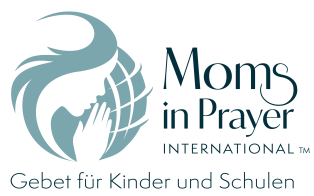 Denke daran: Gebetsanliegen der Gruppe bleiben in der Gruppe!  